Voici Kosovare Asllani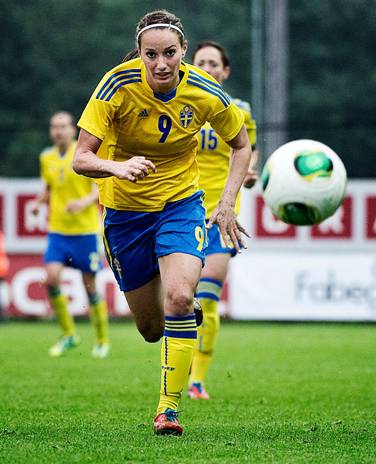 Kosovare Asllani est une footballeuse suédoise. Kosovare s’appelle ”Kosse” et elle est vingt-sept ans. Elle a joué dans sept différente équipes. Maintenant elle joue à Manchester city dans l’Angle-terre, c’est sa première année là. Avant, elle a joué à Paris Saint-Germain.Elle a joué les Jeux Olympiques d’été cette année.  C’etait une trés bonne JO pour notre équipe. La Suède a gagné contre Les États-Unis dans la demi-finale. C’était trés dôle regarder le match sûr télé avec ma famille, tout la famillle était gai après le match. Á la finale la Suède a joué contre l’Allemagne. Les footballeuses allemande sont trés doué au foot si l’Allemagne a gagné la finale. Mais on était content avec médaille d’argent. J’ai joué au foot beacoup dans ma vie mais je ne joue plus. Maintenant je joue du basket. La Suède n’est pas très douè au basket si on n’a jouer pas les Jeux Olympiques. C’est pourqoui j’écrie sûr un footballeuse… J’aime du foot aussi mais du basket est mon sport préféré!Salutations Emma